Unit 1, Church House, 19-24 Friargate, Penrith, Cumbria CA11 7XR Penrith, Cumbria, CA11 7XRTel: 01768 899773      Email: deputytownclerk@penrithtowncouncil.co.uk  Minutes of the meeting of the:PLANNING COMMITTEE Held on:  Monday 9 April 2018, Unit 1, Church House, 19-24 Friargate, Penrith.PRESENT:Cllr Jackson - Chairman
Cllr Baker
Cllr KenyonDeputy Town ClerkMINUTES FOR THE PLANNING COMMITTEE Monday 9 April 20182.00PM – 3.30 PM Unit 1, Church House, 19-24 Friargate, Penrith………………………………………………………………………………
ChairmanFor the attention of the Planning CommitteeCouncillor S Jackson	Chairman
Councillor P Baker
Councillor R Kenyon
For information to all other CouncillorsCouncillor R Burgin
Councillor M Clark
Councillor S Connelly
Councillor D Lawson
Councillor J Monk
Councillor J Thompson
Councillor D Whipp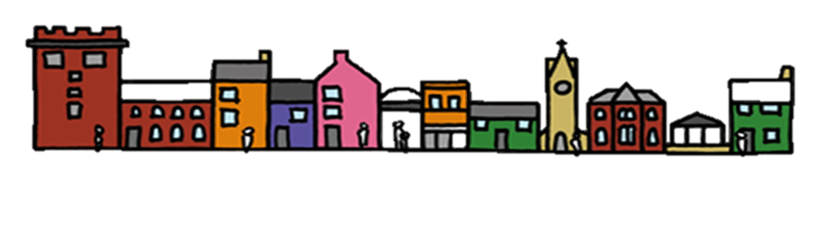 PENRITH TOWN COUNCILPL/18/105 Apologies for AbsenceThere were no apologies for absence for this meeting.PL/18/106 Minutes of Previous MeetingMembers RESOLVED that the minutes of the meeting of the Planning Committee held on Monday 5 March 2018 be signed by the Chairman as a true and accurate record.PL/18/107 Declarations of Interest and DispensationsMembers were asked to disclose their interests in matters to be discussed whether disclosable pecuniary or other registrable interest, and to decide requests for dispensations. All Members declared that they knew Stephen Macaulay, Chairman of Penrith Chamber of Trade as he attended meetings of the Neighbourhood Plan Group.  They declared that it was not a pecuniary interest and would have no bearing on their discussion or decision made in respect of Planning Application 18/0050.PL/18/108 Public ParticipationMr Jonathan Wills, the applicant for Planning Application No 18/0188 had requested to speak and attended the meeting.PL/18/109 Public Bodies (Admissions to Meetings) Act 1960 – Excluded ItemsRESOLVED that there were no agenda items to be considered without the presence of the press and public, pursuant to the Public Bodies (Admissions to Meetings) Act 1960 Section 2PL/18/110 Planning ApplicationsDelegated ResponsesMembers noted the planning responses submitted under delegated authority by the Town Clerk Response: No ObjectionHowever, as trees are to be felled it should be incumbent upon the Applicant to plant replacements in a suitable position where they will thrive and felling of the willows should be undertaken outside the bird breeding season (March to end September).  Response: No ObjectionResponse: No Objection Response – No ObjectionResponse – No Objection providing Highways have no problems with the revisionResponse – No ObjectionResponse: No ObjectionResponse – No ObjectionResponse – No ObjectionResponse – No ObjectionResponse – No ObjectionResponse – No ObjectionResponse – No Objection but any felling to be carried out outside of bird nesting season (March to October).  Trees are important habitats for wildlife (insects, mammals and birds) and provide a source of food and shelter.  Would prefer to see the apple tree retained perhaps with some crown reduction at an appropriate time of the year.  If however it is felt that they should be removed due to disease or safety would like to see it (and the hollies) replaced with two further fruit bearing trees.Response – No objectionResponse – No objectionResponse – No objection -  less obtrusive than before given the colours usedResponse – No objectionResponse – No objectionResponse – No objectionResponse – No objection, however any felling to be carried out outside of bird nesting season (March to October) as this is the official bird nesting season and when bats may be roosting in the cypress trees.  Trees are important habitats for wildlife (insects, mammals and birds) and provide a source of food and shelter.Planning Applications for ConsiderationMembers considered the following items which had been received and which required a committee decision due to the nature of the applications Further information could be found on the Eden District Council Website http://eforms.eden.gov.uk/fastweb/search.asp by inserting the appropriate planning reference number.RESOLVED that Planning Application 18/0188 be considered fist on the agenda.Mr Jonathan Wills, the applicant, spoke to the Committee to support his application.  The reasons for the design were outlined to minimise water displacement should flooding occur.  Mr Wills advised that just that morning he had received an objection from the Environment Agency on the format of the documentation provided.  Mr Wills answered questions from Members.RESOLVED that a response of NO OBJECTION be returned to EDC.Mr Andrew Hine, the owner’s representative and Mr Neil Collins, the applicant’s agent from NC Architecture spoke to the Committee and detailed their plans.  It was explained that it was planned to have 4 retail units (although sizes and numbers could change depending on demand) and 53 residential units over the first and second floors.  Rather than the numbers in the application form it was planned to have 29 one bed and 24 two bed apartments.  There were no affordable elements due to the Vacant Building Credit Scheme which was introduced to promote development on brownfield sites.  It allows the floorspace of existing buildings that are to be redeveloped to be offset against the calculations for section 106 affordable housing requirements (whether financial contribution or provision). It applies to any building that has not been abandoned and is brought back into any lawful use, or is demolished to be replaced by a new building.  Members were advised how the phasing of the work would be carried out.Mr Stephen Macaulay representing Penrith Chamber of Trade explained that although the Chamber was not against the development as such they had a number of concerns about the unconventional layout of the apartments, the proposed phasing and the retail demand and would be submitting an objection to EDC based on these grounds.Councillors expressed concerns about the lack of parking associated with the development given the problems with parking within the town.  Following consideration, it was RESOLVED that a response be sent back to EDC SUPPORTING the application with a request that the following conditions be included if the application is approved:1.	That the developers work with Eden District Council to consider ways of providing more parking associated with the development; and2.	The shop fronts be in keeping with the conservation area and the market town and be of traditional design with no bright external lighting or signage.Mr Hine, Mr Collins, Mr Macaulay and Mr Wills left the meeting.RESOLVED that EDC be advised that the Town Council would ask that the upper floors be sandstone faced to fit in with the surroundings and protect the listed building.RESOLVED that a response be sent back to EDC SUPPORTING the application which maintains the look of the frontage in keeping with the conservation area and market town.RESOLVED that a response be sent back to EDC requesting an extention to the timescale for response together with confirmation of how this application links to 18/0259 as Members did not want to compromise the decision that they might make.PL/18/111 Neighbourhood Plan and EDC Vision Masterplan Updatea) 	Councillor Baker reported that the previous meeting of the group had been cancelled due to inclement weather but had been rearranged for Monday 14th May.  The Planning Consultants were finalising the draft Neighbourhood Plan document incorporating the suggestions and changes made by the group to be signed off at the meeting prior to an informal consultation.b)	Information provided by EDC at the meeting on 27 March was shared between Members.  It was reported that the next meeting would be held on 24th April.PL/18/112 Next MeetingIt was noted that the next meeting of the Planning Committee would be held on Monday 14th May at 2.00pm in the Boardroom, Penrith Town Council Offices, Church House, 19-24 Friargate, Penrith